ĐẠI HỌC DUY TÂNKHOA ĐIỀU DƯỠNGBỘ MÔN ĐIỀU DƯỠNG CƠ BẢN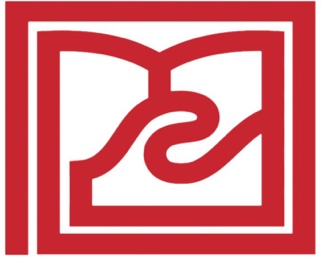 ĐỀ CƯƠNG MÔN HỌCĐIỀU DƯỠNG CHO GIA ĐÌNH CÓ TRẺ CON 2Mã môn học: NUR 405Đà Nẵng, tháng 01 năm 2019TRƯỜNG ĐẠI HỌC DUY TÂNKhoa Điều DưỡngNUR 405 – ĐIỀU DƯỠNG CHO GIA ĐÌNH CÓ TRẺ CON 2Học Kỳ 1 – Năm Học: 2018 – 2019Giáo trình Ngô Thị Phương Hoài, Đặng Thị Thanh Thương, Hồ Thị Lan Vi, Giáo trình nội bộ Điều dưỡng cho gia đình có trẻ con 2,  2018 Tài Liệu Tham Khảo:Nguyễn Gia Khánh, Bài giảng Nhi khoa 1, Nhà xuất bản Y học, 2013.Nguyễn Gia Khánh, Bài giảng Nhi khoa 2, Nhà xuất bản Y học, 2013.Mô Tả Môn Học: Môn học này bao gồm các bài giảng về chăm sóc trẻ mắc các bệnh lý nhi khoa thường gặp.Môn học cung cấp những kiến thức cơ bản về nguyên nhân, triệu chứng lâm sàng và chăm sóc nhiễm trùng sơ sinh; trẻ mắc các bệnh lý về tiêu hóa, hô hấp, thận, tim mạch, thần kinh. Từ đó giúp sinh viên thực hiện được quy trình chăm sóc phù hợp cho từng bệnh lý ở trẻ em trên lâm sàng.CHỦ ĐỀ & LỊCH TRÌNHCÁC HÌNH THỨC ĐÁNH GIÁ & TRỌNG SỐ ĐIỂMMỤC TIÊU MÔN HỌCNgay khi kết thúc môn học, sinh viên có khả năng:	CLO.1.  Xác định được những đặc điểm bệnh học của trẻ khi mắc các bệnh lý thường gặp.CLO.2. Xây dựng được các quy trình chăm sóc trẻ mắc các bệnh lý thường gặp.MA TRẬN MỨC ĐỘ LIÊN HỆ GIỮA MỤC TIÊU MÔN HỌC – CHUẨN ĐẦU RAGhi chú:	Có các mức độ liên hệ giữa Mục Tiêu Môn Học với Chuẩn Đầu Ra như sau: H ( High – Cao):Mục tiêu môn học  ( được nêu) là trọng tâm của cả môn học hoặc bao quát cả đồ án hay dự án trong môn. Chiếm ít nhất 30% khối lượng đề cương giảng dạy.M ( Medium – Trung bình): Mục tiêu môn học (được nêu) là trọng tâm của ít nhất một chủ đề trong môn. Những thảo luận nằm trong  kế hoạch giảng dạy có liên quan trực tiếp đến mục tiêu môn học ( được nêu). Được thể hiện qua các bài đọc và bài tập về nhà. Chiếm từ 10% -20% khối lượng đề cương  giảng dạy.L (low – Thấp): Mục tiêu môn học ( được nêu) là một phần của các bài giảng hoặc các chủ đề của môn học. các thảo luận có nằm trong kế hoạch giảng dạy, nhưng không phải trọng tâm của chủ đề ôn học. Được thể hiện bằng một phần trong các bài đọc và bài tập về nhà. Chiếm ít hơn 10% khối lượng đề cương giảng dạy.PHÊ DUYỆT 						   GIẢNG VIÊNSố Tín ChỉThông Tin Về Giảng ViênThông Tin Về Lớp HọcLEC: 1 tín chỉCLC: 1 tín chỉ1. NGÔ THỊ PHƯƠNG HOÀICơ quan: Phòng 204, 03 Quang Trung,Đà Nẵng, Việt NamThứ trong ngày, giờ: Thứ 2, thứ 3, từ 15:00-17:00Điện thoại: (+84) (0236) 3827111( ext 204)Di động: 0389930071Email: ngophuonghoai90@gmail.comThứ Trong Ngày, Giờ:Phòng: Môn Học Thuộc Chương Trình Giáo Dục: Cử nhân Điều Dưỡng.Môn Học Thuộc Chương Trình Giáo Dục: Cử nhân Điều Dưỡng.Môn Học Thuộc Chương Trình Giáo Dục: Cử nhân Điều Dưỡng.Các Môn Tiên QuyếtCác Môn Song HànhVai Trò Của Môn Học Điều dưỡng cho gia đình có trẻ con 1 Bắt buộc (R) Tự chọn theo cụm (SE) Tự chọn (E)STT Số giờChủ ĐềTài Liệu Đọc Liên QuanGhi ChúND. 11 (LEC)3 (CLC)Chăm sóc trẻ bị nhiễm trùng sơ sinh[GT ]: Tr 6- 18[TLTK 1]: Tr 178 - 189ND. 22 (LEC)6 (CLC)Chăm sóc trẻ bị tiêu chảy cấp [GT ]: Tr 19- 26[TLTK1]: Tr 216- 245ND. 32(LEC)6 (CLC)Chăm sóc trẻ bị nhiễm khuẩn hô hấp cấp tính[GT 1]: Tr 27 – 32[TLTK 1]: Tr 371 – 389.ND. 41 (LEC)3 (CLC)Chăm sóc trẻ bị bệnh Tay chân miệng[GT ]: Tr 33- 37[TLTK 1]: Tr 178 - 189 ND. 52 (LEC)6 (CLC)Chăm sóc trẻ bị hen phế quản[GT]: Tr 38 -46 [TLTK 1]: Tr 390 -396ND. 62(LEC)6 (CLC)Chăm sóc một số bệnh thận thường thường gặp ở trẻ em[GT]: Tr 47- 61[TLTK 2] Tr 157 -195ND. 71 (LEC)3 (CLC)Chăm sóc trẻ bị tim bẩm sinh.[GT]: Tr 62- 72[TLTK 2] Tr 15 - 35ND. 82 (LEC)6 (CLC)Chăm sóc trẻ mắc các bệnh lý về máu.[GT]: Tr 73- 80[TLTK 2]: Tr 88- 97ND. 91(LEC)3 (CLC)Chăm sóc trẻ bị hội chứng co giật[GT]: Tr 81- 88[TLTK 2]: Tr 248 - 257ND. 101 (LEC)3 (CLC)Chăm sóc trẻ bị viêm màng não mủ[GT]: Tr 89- 98[TLTK 2]: Tr 278- 284Hình Thức Đánh GiáTrọng số điểm, %Chuyên cần 20%Kiểm tra Giữa kỳ25%Kiểm tra Cuối kỳ55%Tổng:100%Mục Tiêu Môn HọcNội Dung Liên QuanPhương Pháp Giảng DạyHình Thức Đánh GiáMức Độ Liên HệChuẩn Đầu RaCLO.1ND.1 đến ND.10Giảng dạy lý thuyếtThực tập lâm sàngThảo luậnKiểm tra Giữa kỳKiểm tra Cuối kỳMCLO.2ND.1 đến ND.10Giảng dạy lý thuyếtThực tập lâm sàngThảo luậnKiểm tra Giữa kỳKiểm tra Cuối kỳH